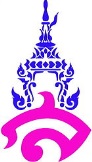 แผนการจัดการเรียนรู้ที่ ๑หน่วยการเรียนรู้ที่ ๗ รักษ์ภาษาไทย	 	      		เรื่อง ศิลปะการประพันธ์ในวรรณคดีวิชา ภาษาไทย			ชื่อรายวิชา ภาษาไทย ท ๒๒๑๐๑	        กลุ่มสาระการเรียนรู้ ภาษาไทยชั้น มัธยมศึกษาปีที่ ๒		ภาคเรียนที่ ๑ ปีการศึกษา ๒๕๖๔       เวลา ๒ คาบ/๑๐๐ นาทีผู้สอน อาจารย์จารุวัลย์  พิมผนวชมาตรฐานการเรียนรู้	มาตรฐาน ท ๕.๑  เข้าใจและแสดงความคิดเห็น วิจารณ์วรรณคดีและวรรณกรรมไทยอย่างมีคุณค่าและนำมาประยุกต์ใช้ในชีวิตจริง                                  ตัวชี้วัด	ท ๕.๑ ม.๒/๓ อธิบายคุณค่าของวรรณคดีและวรรณกรรมที่อ่านจุดประสงค์การเรียนรู้	๑. นักเรียนสามารถบอกความหมายของศิลปะคำประพันธ์ประเภทต่าง ๆ ได้	๒. นักเรียนสามารถบอกลักษณะของศิลปะคำประพันธ์ประเภทต่าง ๆ ได้	๓. นักเรียนเห็นคุณค่าและใช้ภาษาไทยในการสื่อสารได้ถูกต้องเหมาะสมสาระสำคัญ	ศิลปะการประพันธ์เป็นคุณค่าทางด้านวรรณศิลป์ คือ การใช้ถ้อยคำทำให้ผู้อ่านเกิดจินตภาพ และอารมณ์สร้างบรรยากาศให้กลมกลืนกับเนื้อเรื่องทำให้ผู้อ่านเกิดอารมณ์ร่วมได้เป็นอย่างดี ซึ่งได้แก่การเล่นเสียง คือการสรรคำให้มีเสียงสัมผัสทั้งพยัญชนะ  สระ  และวรรณยุกต์ เป็นพิเศษกว่าปกติเพื่อให้เกิดทำนองเสียงที่น่าฟัง การเล่นคำ  คือ การสรรคำมาเรียงร้อยในคำประพันธ์ โดยพลิกแพลงให้เกิดความหมายพิเศษและแปลกออกไปจากทีใช้กันอยู่ การใช้ภาพพจน์คือการใช้ถ้อยคำเพื่อสร้างจินตภาพ แก่ผู้อ่านโดยการเรียบเรียงถ้อยคำด้วยวิธีการต่างๆ เพื่อให้เกิดภาพขึ้นในใจของผู้อ่านและผู้ฟังสาระการเรียนรู้	๑. ศิลปะการประพันธ์	    - การเล่นเสียง     - การเล่นคำ     - การใช้ภาพพจน์คุณลักษณะอันพึงประสงค์- ใฝ่เรียนรู้สมรรถนะสำคัญ	๑. ความสามารถในการสื่อสาร	๒. ความสามารถในการคิดการจัดกิจกรรมการเรียนรู้ขั้นนำ	๑. นักเรียนฟังเพลงที่ครูเตรียมมาให้พร้อมดูเนื้อเพลงบนจอฉายภาพ แล้วให้นักเรียนตอบว่าในบทเพลงมีศิลปะในการประพันธ์อย่างไร เช่น การเล่นเสียง และการเล่นคำ	๒. นักเรียนพิจารณาเนื้อเพลงที่ครูแสดงให้ดูบนจอฉายภาพ แล้วให้นักเรียนช่วยกันบอกลักษณะเด่นที่พบจากเนื้อเพลง จากนั้นครูเชื่อมโยงเข้าสู่เนื้อหาบทเรียนเรื่อง ศิลปะการประพันธ์ขั้นสอน	๑. นักเรียนฟังบรรยายเกี่ยวกับศิลปะการประพันธ์ในวรรณคดีจากโปรแกรมนำเสนอข้อมูลที่ครูเตรียมมา ซึ่งมีเนื้อหาดังนี้ การเล่นเสียง การเล่นคำ พร้อมยกตัวอย่างประกอบ ๒. ครูสุ่มนักเรียน ๒-๓ คน ตอบคำถาม เพื่อทดสอบความเข้าใจขั้นสรุป๑. นักเรียนซักถามข้อสงสัยเพิ่มเติม และร่วมกันสรุปความรู้จากการเรื่อง ศิลปะการประพันธ์สื่อและแหล่งการเรียนรู้	๑. สื่ออิเล็กทรอนิกส์งานนำเสนอ PowerPoint เรื่อง ศิลปะการประพันธ์
 	๒. หนังสือเรียนวรรณคดีวิจักษณ์ ชั้นมัธยมศึกษาปีที่ ๒	๓. สมุดบันทึกการวัดและประเมินผลบันทึกหลังการสอน๑. ผลการสอน.............................................................................................................................................................................. .............................................................................................................................................................................. .............................................................................................................................................................................. .............................................................................................................................................................................. .............................................................................................................................................................................. ๒. ปัญหาและอุปสรรค.............................................................................................................................................................................. .............................................................................................................................................................................. ..............................................................................................................................................................................๓. ข้อเสนอแนะ.............................................................................................................................................................................. .............................................................................................................................................................................. ..............................................................................................................................................................................ลงชื่อ.......................................................(อาจารย์จารุวัลย์  พิมผนวช)ครูประจำวิชาความเห็นของหัวหน้ากลุ่มสาระ.............................................................................................................................................................................. .............................................................................................................................................................................. ..............................................................................................................................................................................ลงชื่อ................................................................							       	   	(.................................................)									หัวหน้ากลุ่มสาระจุดประสงค์เครื่องมือ/วิธีการวัดเกณฑ์การประเมินหลักฐานการประเมินด้านความรู้๑. นักเรียนสามารถบอกความหมายของศิลปะคำประพันธ์ประเภทต่าง ๆ ได้ด้านความรู้การถาม-ตอบด้านความรู้ผ่านเกณฑ์ร้อยละ ๘๐ด้านความรู้แบบประเมินพฤติกรรมด้านทักษะ๒. นักเรียนสามารถบอกลักษณะของศิลปะคำประพันธ์ประเภทต่าง ๆ ได้ด้านทักษะการถาม-ตอบด้านทักษะผ่านเกณฑ์ร้อยละ ๘๐ด้านทักษะแบบประเมินพฤติกรรมด้านคุณลักษณะ๑. รักความเป็นไทย๗.๒ นักเรียนเห็นคุณค่าและใช้ภาษาไทยในการสื่อสารได้ถูกต้องเหมาะสม	ด้านคุณลักษณะแบบประเมินคุณลักษณะด้านคุณลักษณะผ่านเกณฑ์ร้อยละ ๘๐ด้านคุณลักษณะแบบประเมินคุณลักษณะ